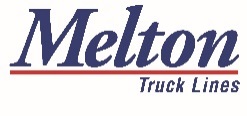 808 N. 161st East Ave.Tulsa, OK  74116FOR IMMEDIATE RELEASE Melton Truck Lines Named Montgomery Logistics Carrier of the YearTULSA, OK. (APRIL 15, 2019) — Melton Truck Lines, a premier air-ride flatbed carrier based in Tulsa, OK, has been named Montgomery Logistics’ Carrier of the Year. Receiving this honor represents our team’s commitment to establishing effective business relationships that lend to providing superior service to our customers. Leveraging our partnership with Montgomery has led to the successful delivery of over 500 loads and over half a million safe miles.The award serves to distinguish the Montgomery’s top carrier for their successes in the areas of safety, productivity, and service. In order to qualify for Montgomery’s Carrier of the Year award, a company must be nominated for their Carrier of the Quarter award within the year. Melton exceeded expectations and was nominated for every quarter in 2018. Melton’s Chairman and CEO, Bob Peterson, states, “I am proud that Melton is being recognized for our steadfast desire to exceed expectations in all facets of our customer-facing efforts. We look forward to further developing our partnership with Montgomery Logistics such that together we continue to be viewed as industry leaders in logistics and transportation.”Company InformationHeadquartered in , , Melton Truck Lines Inc. is an award-winning leader in the air-ride flatbed industry and services the , , and .  In business for over 60 years, Melton has offices and terminals in Tulsa, Laredo, El Paso, Birmingham and Masury, OH.  For more information, please visit www.meltontruck.com.# # #